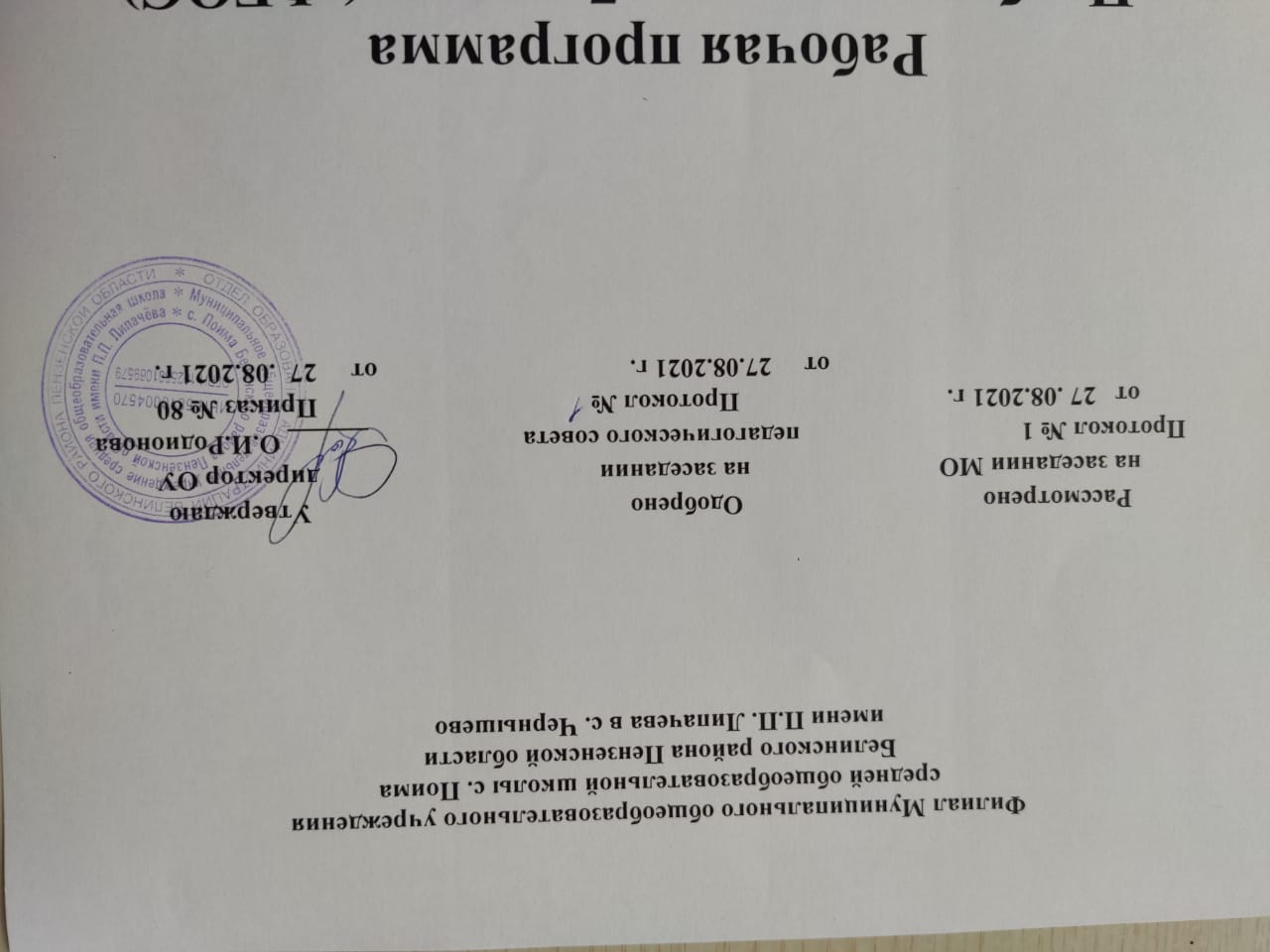 Рабочая программа   По  музыке  для 4 класса ( ФГОС)на 2021 -2022 учебный годУчитель: Сухова Т. В.Рабочая программа  по  музыке для 4 класса составлена  в соответствии с Федеральным государственным стандартом начального общего образования   на основе Программы образовательных учреждений «  Музыка,  1-4классы»  под редакцией  , Г.П  Сергеевой Е.Д Критской, и др. Москва. «Просвещение» ,2016год Планируемые результаты освоения программы по музыке 4 классВ результате изучения курса «Музыка» в начальной школе должны быть достигнуты определённые результаты.Личностные результаты отражаются в индивидуальных качественных свойствах учащихся, которые они должны приобрести в процессе освоения учебного предмета «Музыка»:- чувство гордости за свою Родину, российский народ и историю России, осознание соей этнической  и национальной принадлежности на основе изучения лучших образцов фольклора, шедевров музыкального наследия русских композиторов, музыки Русской православной церкви, различных направлений современного музыкального искусства России;- целостный, социально ориентированный взгляд на мир в его органичном единстве и разнообразии природы, культур, народов и религий на основе сопоставления произведений русской музыки и музыки других стран, народов, национальных стилей;- умение наблюдать за разнообразными явлениями жизни и искусства в учебной и внеурочной деятельности, их понимание и оценка – умение ориентироваться в культурном многообразии окружающей действительности, участие в музыкальной жизни класса, школы, города и др.;- уважительное отношение к культуре других народов; сформированность эстетических потребностей, ценностей и чувств;- развитие мотивов учебной деятельности и личностного смысла учения; овладение навыками сотрудничества с учителем и сверстниками;- ориентация в культурном многообразии окружающей действительности, участие в музыкальной жизни класса, школы, города и др.- формирование этических чувств доброжелательности и эмоционально-нравственной отзывчивости, понимания и сопереживания чувствам других людей;- развитие музыкально-эстетического чувства, проявляющего себя в эмоционально-ценностном отношении к искусству, понимании его функций в жизни человека и общества.Метапредметные результаты характеризуют уровень сформированности УУД учащихся, проявляющихся в познавательной и практической деятельности:- овладение способностями принимать и сохранять цели и задачи учебной деятельности, поиска средств её осуществления в разных формах и видах музыкальной деятельности;- освоение способов решения проблем творческого и поискового характера в процессе восприятия, исполнения, оценки музыкальных сочинений;- формирование умения планировать, контролировать и оценивать учебные действия в соответствии с поставленной задачей и условием её реализации в процессе познания содержания музыкальных образов; определять наиболее эффективные способы достижения результата в исполнительской и творческой деятельности;- продуктивное сотрудничество (общение, взаимодействие) со сверстниками при решении различных музыкально-творческих задач на уроках музыки, во внеурочной и внешкольной музыкально-эстетической деятельности;- освоение начальных форм познавательной и личностной рефлексии; позитивная самооценка своих музыкально-творческих возможностей;- овладение навыками смыслового прочтения содержания «текстов» различных музыкальных стилей и жанров в соответствии с целями и задачами деятельности;- приобретении умения осознанного построения речевого высказывания о содержании, характере, особенностях языка музыкальных произведений разных эпох, творческих направлений в соответствии с задачами коммуникации;- формирование у младших школьников умения составлять тексты, связанные с размышлениями о музыке и личностной оценкой её содержания, в устной и письменной форме;- овладение логическими действиями сравнения, анализа, синтеза, обобщения, установления аналогий в процессе интонационно-образного и жанрового, стилевого анализа музыкальных сочинений и других видов музыкально-творческой деятельности;- умение осуществлять информационную, познавательную и практическую деятельность с использованием различных средств информации и коммуникации (включая пособия на электронных носителях, обучающие музыкальные программы, цифровые образовательные ресурсы, мультимедийные презентации, работу с интерактивной доской и др.)Предметные результаты изучения музыки  отражают опыт учащихся в музыкально-творческой деятельности:- формирование представления о роли музыки в жизни человека, в его духовно-нравственном развитии;- формирование общего представления о музыкальной картине мира;- знание основных закономерностей музыкального искусства на примере изучаемых музыкальных произведений;- формирование основ музыкальной культуры родного края, развитие художественного вкуса и интереса к музыкальному искусству и музыкальной деятельности;- формирование устойчивого интереса к музыке и различным видам (или какому-либо виду) музыкально-творческой деятельности;- умение воспринимать музыку и выражать своё отношение к музыкальным произведениям;- умение эмоционально и осознанно относиться к музыке различных направлений: фольклору, музыке религиозной традиции, классической и современной; понимать содержание, интонационно-образный смысл произведений разных жанров и стилей;- умение воплощать музыкальные образы при создании театрализованных и музыкально-пластических композиций, исполнении вокально-хоровых произведений, в импровизациях.Содержание  программы  предмета «Музыка» 4 класс«Россия-Родина моя» - 4 ч.Урок 1. Мелодия. «Ты запой мне ту песню…»,«Что не выразишь словами, звуком на душу навей». Основные средства музыкальной выразительности (мелодия). Общность интонаций народной музыки. Роль исполнителя в донесении музыкального произведения до слушателя. Музыкальное исполнение как способ творческого самовыражения в искусстве. Особенности тембрового звучания различных певческих голосов и их исполнительские возможности.Народная и профессиональная музыка. Сочинения отечественных композиторов о Родине (С.Рахманинов «Концерт №3», В.Локтев «Песня о России»).  Интонация как внутреннее озвученное состояние, выражение эмоций и отражение мыслей. («Ты, река ль, моя реченька», русская народная песня) и музыки русских композиторов (С.Рахманинова, М.Мусоргского, П.Чайковского). Знакомство с жанром вокализ (С.В.Рахманинов «Вокализ»). Урок 2 .Как сложили песню. Звучащие картины. Музыкальный фольклор как особая форма самовыражения. Связь народного пения с родной речью (навык пения способом «пения на распев»).Наблюдение народного творчества. Музыкальный и поэтический фольклор России: песни. Рассказ М.Горького «Как сложили песню». Выразительность и изобразительность в музыке. Сравнение музыкальных произведений разных жанров с картиной К.Петрова-Водкина  «Полдень». Размышления учащихся над поэтическими строками: «Вся Россия просится в песню» и «Жизнь дает для песни образы и звуки…».  Урок 3. «Ты откуда русская, зародилась, музыка? нрк. жанры уральской песни.Способность музыки в образной форме передать настроения, чувства, характер человека, его отношение к природе, к жизни. Интонация – источник элементов музыкальной речи. Жанры народных песен, их интонационно-образные особенности. Многообразие  жанров  народных песен. Урок 4. «Я пойду по полю белому… На великий праздник собралася  Русь!» Музыкальная интонация как основа музыкального искусства, отличающая его от других искусств.Интонация как внутреннее озвученное состояние, выражение эмоций и отражение мыслей. Народная и профессиональная музыка. Патриотическая тема в русской классике.  Образы защитников  Отечества.  Обобщенное представление исторического прошлого в музыкальных образах. Общность интонаций народной музыки и музыки русских композиторов (Кантата «Александр Невский» С.Прокофьев, опера «Иван Сусанин» М.Глинка). «День, полный событий» – 5ч.Урок 5.«Приют спокойствия, трудов и вдохновенья…»Музыкальная интонация как основа музыкального искусства, отличающая его от других искусств. Общее и особенное в музыкальной и речевой интонациях, их эмоционально-образном строе.Интонация как внутреннее озвученное состояние, выражение эмоций и отражение мыслей. Музыкально-поэтические образы. Лирика в поэзии А.С.Пушкина, в музыке русских композиторов (Г.Свиридов, П.Чайковский) и в изобразительном искусстве (В.Попков «Осенние дожди»). Урок 6. Зимнее утро, зимний вечер.Выразительность и изобразительность в музыке. Общее и особенное в музыкальной и речевой интонациях, их эмоционально-образном строе.Музыкально-поэтические образы. Музыкальное прочтение стихотворения (стихи А.Пушкина, пьеса «Зимнее утро» из «Детского альбома» П.Чайковского, русская народная песня «Зимняя дорога», хор В.Шебалина «Зимняя дорога»).Урок 7. «Что за прелесть эти сказки!!!». Три чуда. Песенность, танцевальность, маршевость. Выразительность и изобразительность. Особенности звучания различных видов оркестров:  симфонического. Тембровая окраска музыкальных инструментов. Музыкально-поэтические образы в сказке А.С.Пушкина и в опере  Н.А.Римского –Корсакова «Сказка о царе Салтане». Урок 8.  Ярмарочное гулянье. Святогорский монастырь. Композитор как создатель музыки. Выразительность и изобразительность в музыке. Музыка в народных обрядах и обычаях. Народные музыкальные традиции Отечества.Народная и профессиональная музыка. Музыка в народном стиле ( Хор из оперы «Евгений Онегин» П.Чайковского -  «Девицы, красавицы», «Уж как по мосту, мосточку»;  «Детский альбом» П.Чайковского - «Камаринская», «Мужик на гармонике играет»;  Вступление к опере «Борис Годунов» М.Мусоргский).Урок 9. «Приют, сияньем муз одетый…». Обобщающий урок.Выразительность и изобразительность в музыке. Общее и особенное в музыкальной и речевой интонациях, их эмоционально-образном строе.Музыкально-поэтические образы. Романс («Венецианская ночь» М.Глинка). Обобщение музыкальных впечатлений четверть. Исполнение разученных произведений, участие в коллективном пении, музицирование на элементарных музыкальных инструментах, передача музыкальных впечатлений учащихся. «В музыкальном театре» - 4ч.Урок 10 - 11.  Опера «Иван Сусанин» М.И.Глинки. Песенность, танцевальность, маршевость как основа становления более сложных жанров – оперы.Музыкальное развитие в сопоставлении и столкновении человеческих чувств, тем, художественных образов. Драматургическое развитие в опере. Контраст.  Основные темы – музыкальная характеристика действующих лиц. (Опера «Иван Сусанин» М.Глинка - интродукция, танцы из 2 действия, хор из 3 действия).Основные средства музыкальной выразительности. Музыкальная интонация как основа музыкального искусства, отличающая его от других искусств.Линии драматургического развитие в опере «Иван Сусанин» ( Сцена из 4 действия). Интонация как внутренне озвученное состояние, выражение эмоций и отражений мыслей.Урок 12. Опера  «Хованщина» М.П.Мусоргского.Народная и профессиональная музыка. Знакомство с творчеством отечественных композиторов.Интонационно-образная природа музыкального искусства. Обобщенное представление исторического прошлого в музыкальных образах. Песня – ария. Куплетно-вариационная форма. Вариационность. («Рассвет на Москве-реке», «Исходила младешенька» из оперы «Хованщина» М.Мусоргского).  Учащиеся знакомятся еще с несколькими оперными фрагментами: повторяют вступление «Рассвет на Москве-реке» к опере «Хованщина» М. Мусоргского, разучивают песню Марфы «Исходила младешенька», Урок 13. Русский Восток. Сезам, откройся! Восточные мотивы.Народная и профессиональная музыка. Восточные мотивы в творчестве русских композиторов (М.Глинка, М.Мусоргский). Орнаментальная мелодика.«Гори, гори ясно, чтобы не погасло!» - 3ч.Урок 14. Композитор – имя ему народ. Музыкальные инструменты России. Основные отличия народной и профессиональной музыки как музыки безымянного автора, хранящейся в коллективной памяти народа, и музыки, созданной композиторами. Тембровая окраска наиболее популярных в России музыкальных инструментов и их выразительные возможности. Народная и профессиональная музыка. Народное музыкальное творчество разных стран мира.  Музыкальные инструменты России, история их возникновения и бытования, их звучание в руках современных исполнителей. Музыка в народном стиле. Народная песня – летопись жизни народа и источник вдохновения композиторов. Песни разных народов мира о природе, размышления о характерных национальных особенностях, отличающих музыкальный язык одной песни от другой.Урок 15. Оркестр русских народных инструментов.  нрк. Творческие коллективы Урала.Особенности звучания различных видов оркестров: народных инструментов. Панорама музыкальной жизни родного края и музыкальные традиции, придающие самобытность его музыкальной культуре.Музыкальные инструменты. Оркестр русских народных инструментов. Урок 16.  «Музыкант-чародей». Белорусская народная сказка. Музыкальный фольклор народов России и мира, народные музыкальные традиции родного края.Мифы, легенды, предания, сказки о музыке и музыкантах. Народное музыкальное творчество разных стран мира. Проверочная работа.«В концертном зале» - 6ч.Урок 17. Музыкальные  инструменты. Вариации на тему рококо.Музыкальные инструменты. Формы построения музыки как обобщенное выражение художественно-образного содержания произведений. Вариации. Накопление музыкальных впечатлений, связанных с восприятием и исполнением музыки таких композиторов, как А.Бородин («Ноктюрн»), П.Чайковский («Вариации на тему рококо» для виолончели с оркестром).Урок 18. Старый замок. Различные виды музыки:  инструментальная. Фортепианная сюита. («Старый замок» М.П.Мусоргский из сюиты «Картинки с выставки»).Урок 19. Счастье в сирени живет… Различные виды музыки: вокальная, сольная. Выразительность и изобразительность в музыке.  Музыкальное исполнение как способ творческого самовыражения в искусстве.  Знакомство с жанром романса на примере творчества С.Рахманинова (романс «Сирень» С.Рахманинов).  Урок 20. Не смолкнет сердце чуткое Шопена… Танцы, танцы, танцы…Знакомство с творчеством зарубежных композиторов-классиков: Ф. Шопен. Различные виды музыки: вокальная, инструментальная. Формы построения музыки как обобщенное выражение художественно-образного содержания произведений Формы: одночастные, двух-и трехчастные, куплетные. Интонации народных танцев в музыке Ф.Шопена ( «Полонез №3», «Вальс №10», «Мазурка»).Урок 21. Патетическая соната. Годы странствий.Знакомство с творчеством зарубежных композиторов-классиков: Л. Бетховен. Формы построения музыки как обобщенное выражение художественно-образного содержания произведений. Различные виды музыки:  инструментальная. Музыкальная драматургия сонаты. (Соната №8 «Патетическая» Л.Бетховен).Урок 22. Царит гармония оркестра.Особенности звучания различных видов оркестров:  симфонического. Различные виды музыки: оркестровая. Накопление и обобщение музыкально-слуховых впечатлений. Исполнение разученных произведений, участие в коллективном пении, музицирование на элементарных музыкальных инструментах. «В музыкальном театре» - 2ч.Урок 23. Театр музыкальной комедии. Песенность, танцевальность, маршевость как основа становления более сложных жанров –  оперетта и мюзикл.Мюзикл, оперетта. Жанры легкой музыки. Урок 24. Балет «Петрушка» Песенность, танцевальность, маршевость как основа становления более сложных жанров –  балета.Народные музыкальные традиции Отечества. Народная и профессиональная музыка. Балет. (И.Ф.Стравинский «Петрушка»). Музыка в народном стиле. «О России петь – что стремиться в храм» - 4ч.Урок 25.Святые земли Русской. Илья Муромец.Святые земли Русской. Народная и профессиональная музыка. Духовная музыка в творчестве композиторов. Стихира.(«Богатырские ворота»М.П.Мусоргский, «Богатырская симфония» А.Бородин). Урок 26.  Кирилл и Мефодий. нрк. Праздники народов Урала.Народные музыкальные традиции Отечества.Обобщенное представление исторического прошлого в музыкальных образах. Гимн, величание. Святые земли Русской.Урок 27. Праздников праздник, торжество из торжеств. Музыка в народных обрядах и обычаях. Музыкальный фольклор как особая форма самовыражения. Праздники Русской православной церкви. Пасха. Музыкальный фольклор России. Народные музыкальные традиции Отечества. Духовная музыка в творчестве композиторов. («Богородице Дево, радуйся!»  С.В. Рахманинов). Церковные песнопения: тропарь, молитва, величание. («Ангел вопияше» П.Чесноков – молитва).Урок 28. Родной обычай старины. Светлый праздник.Музыка в народных обрядах и обычаях. Народные музыкальные традиции родного края.Праздники Русской православной церкви. Пасха. Народные музыкальные традиции родного края. Духовная музыка в творчестве композиторов. (Сюита для двух фортепиано «Светлый праздник«Гори, гори ясно, чтобы не погасло!» - 1ч.Урок 29. Народные праздники. Троица. Музыка в народных обрядах и обычаях. Народные музыкальные традиции родного края. Народные музыкальные игры. Музыкальный фольклор народов России. Праздники русского народа. Троицын день. «Чтоб музыкантом быть, так надобно уменье…» - 5ч.Урок 30. Прелюдия. Исповедь души. Революционный этюд.Интонация как внутреннее озвученное состояние, выражение эмоций и отражение мыслей. Различные жанры фортепианной музыки. («Прелюдия» С.В.Рахманинов, «Революционный этюд» Ф.Шопен). Развитие музыкального образа. Урок 31. Мастерство исполнителя. Музыкальные инструменты (гитара). Роль исполнителя в донесении музыкального произведения до слушателя. Музыкальное исполнение как способ творческого самовыражения в искусстве. Тембровая окраска наиболее популярных в России музыкальных инструментов и их выразительные возможности. Музыкальные инструменты. Выразительные возможности гитары. Композитор – исполнитель – слушатель. Многообразие жанров музыки. Авторская песня. Произведения композиторов-классиков («Шутка» И.Бах, «Патетическая соната» Л.Бетховен,  «Утро» Э.Григ) и мастерство известных исполнителей («Пожелание друзьям» Б.Окуджава, «Песня о друге» В.Высоцкий).Урок 32. В каждой интонации спрятан человек. «Зерно»- интонация как возможная основа музыкального развития. Выразительность и изобразительность музыкальной интонации.Выразительность и изобразительность в музыке. Интонация как внутреннее озвученное состояние, выражение эмоций и отражение мыслей. Интонационное богатство мира. Интонационная выразительность музыкальной речи композиторов: Л.Бетховена «Патетическая соната», Э.Грига «Песня Сольвейг», М.Мусоргский «Исходила младешенька». Размышления на тему «Могут ли иссякнуть мелодии?»Урок 33. Музыкальный сказочник. Выразительность и изобразительность музыкальной интонации. Различные виды музыки: вокальная, инструментальная; сольная, хоровая, оркестровая. Выразительность и изобразительность в музыке. Опера. Сюита. Музыкальные образы в произведениях Н.Римского-Корсакова (Оперы «Садко», «Сказка о царе Салтане», сюита «Шахеразада»).Урок 34. Рассвет на Москве-реке. Обобщающий урок. Выразительность и изобразительность в музыке. Многозначность музыкальной речи, выразительность и смысл. Музыкальные образы в произведении М.П.Мусоргского.  («Рассвет на Москве-реке» - вступление к опере «Хованщина»). Обобщение музыкальных впечатлений четвероклассников за 4 четверть и год. Составление афиши и программы концерта. Исполнение  выученных и полюбившихся  песен  всего учебного  года. Тематическое планирование  с определением основных видов деятельностиРазделы и темыОсновные виды деятельности обучающихсяРоссия-Родина моя.( 4 ч)Мелодия. «Ты запой мне ту песню…».«Что не выразишь словами, звуком на душу навей»Обсуждение: как народная музыка используется в творчестве русских композиторовСлушание произведений: жанрово - стилевой разбор: определение характера и настроения музыкальных произведений с ярко выраженным жизненным содержанием;Выразительное, осмысленное исполнение с хором  песенного репертуараПение мелодии с ориентацией на нотную запись: интонация русской природы.  любовь к родной природе, гордость за ее красоту.Как сложили песню. Звучащие картины.Слушание музыки. интонационно-слуховой анализ музыкальных интонаций, выявления особенностей музыки русских композиторов и схожесть некоторых черт (песенность) с народной музыкой.Пение мелодии с ориентацией на нотную запись: интонация русской природы.  любовь к родной природе, гордость за ее красотуИсполнение песен с воплощением  художественного образа русского народа, гордость за ее красоту.«Ты откуда русская, зародилась, музыка?  нрк. жанры песни.Слушание музыки. интонационно-слуховой анализ музыкальных интонаций, выявления особенностей музыки русских композиторов и схожесть некоторых черт (песенность) с народной музыкой.Пластические импровизации в форме дирижерских жестов, с подчеркиванием контрастной линииИсполнение песен с воплощением  художественного образа русского народа, гордость за ее красоту.«Я пойду по полю белому… На великий праздник собралася  Русь!»Слушание музыки. интонационно-слуховой анализ музыкальных интонаций, выявления особенностей музыки русских композиторов и схожесть некоторых черт (песенность) с народной музыкой.Пластические импровизации в форме дирижерских жестов, с подчеркиванием контрастной линииВыразительное, осмысленное исполнение с хором  песенного репертуараДень, полный событий.(5 ч)«Приют спокойствия, трудов и вдохновенья…»Средства музыкальной выразительности.  Общее и особенное в музыкальной и речевой интонациях. Черты,  присущие музыке русских. Композиторов П.Чайковский.  Осенняя песнь;   Г. Свиридов. Пастораль. М. Мусоргский  В деревне.Пение мелодии с ориентацией на нотную запись: соблюдение чистых интонаций, демонстрирование нотной грамотности.Выразительное, осмысленное исполнение с хором  песенного репертуараЗимнее утро, зимний вечер.Средства музыкальной выразительности.  Общее и особенное в музыкальной и речевой интонациях . Черты,  присущие музыке русских. Композиторов П.Чайковский.  Зимнее утро;   У камелька;Поэтические образы А.С.Пушкина в  музыке русских композиторовИсполнение песенного репертуараВыражать художественно-образное содержание произведений«Что за прелесть эти сказки!!!». Три чуда.Средства музыкальной выразительности.  Общее и особенное в музыкальной и речевой интонацияхСлушание музыки эмоционально откликаться на музыкальное произведение и делиться своими впечатлениями о музыкеИсполнение песенного репертуараВыражать художественно-образное содержание произведенийЯрмарочное гулянье.   Святогорский монастырь.Высказывание  собственное мнение в отношении музыкальных явлений, выдвижение  идеи и отстаивание собственной точки зрения;Слушание музыки эмоционально откликаться на музыкальное произведение и делиться своими впечатлениями о музыке;Исполнение песенного репертуараВыражать художественно-образное содержание произведений«Приют, сияньем муз одетый…». Обобщающий урок.Слушание музыки эмоционально откликаться на музыкальное произведение и делиться своими впечатлениями о музыкеИсполнение песенного репертуараВыражать художественно-образное содержание произведенийВыполнение тестового заданияВ музыкальном театре.(4 ч)Опера «Иван Сусанин» М.И.Глинки.Элементы нотной грамоты: пение по нотам мелодических отрывков, попевок;   «Придумывание и отгадывание» слов с использованием названия  нот;Слушание произведений: определение характера и настроения музыкальных отрывков. Сравнительный анализ музыкальных тем-характеристик действующих лиц,  сценических ситуаций, драматургии в операх и балетах.Хоровое исполнение. работа над  вокальной исполнительской культурой, правильным дыханием во время пения. Творческие задания: создание эскизов костюмов главных героев  опер и балетов.Опера  «Хованщина» М.П.Мусоргского.Элементы нотной грамоты: пение по нотам мелодических отрывков, попевок «Ритмическое эхо» - игра.Слушание произведений: определение характера и настроения музыкальных отрывков. Сравнительный анализ музыкальных тем-характеристик действующих лиц,  сценических ситуаций, драматургии в операх и балетах.Хоровое исполнение. работа над  вокальной исполнительской культурой, правильным дыханием во время пения. Творческие задания:Создание  афиши к музыкальному спектаклю, (можно использовать материал из Интернета).Русский Восток. Сезам, откройся! Восточные мотивы.Элементы нотной грамоты: пение по нотам мелодических отрывков, попевок;   «Придумывание и отгадывание» слов с использованием названия  нот;Слушание произведений: определение характера и настроения музыкальных отрывков.Определение  в музыке:  песенности, танцевальности, маршевости.Хоровое исполнение. Записываем исполнение, затем прослушиваем, даем оценку собственного исполнения;  работа над  вокальной исполнительской культурой, правильным дыханием во время пения. Творческие задания: создание эскизов декораций к отдельным сценам театральных произведений.«Гори, гори ясно, чтобы не погасло!» ( 3 ч)Композитор – имя ему народ. Музыкальные инструменты России.Оркестр русских народных инструментов:  история их возникновения.Исполнение произведения с помощью нотной записи, осмысленно, выразительно. Погружение  в мир образов   народных песенСлушание произведений: жанрово - стилевой разбор: определение характера и настроения музыкальных произведений с ярко выраженным жизненным содержанием; интонационно - образный анализ.Творческие импровизации: разыгрывание инсценировка народных песен.Музицирование - на ложках  воспроизведение ритмического рисункаОркестр русских народных инструментов.  нрк. Творческие коллективы ПензыОркестр русских народных инструментов. Обсуждение характера звучание, внешнего сходства и различия народных музыкальных инструментов.Исполнение произведения с помощью нотной записи, осмысленно, выразительно. Погружение  в мир образов  народных песенСлушание произведений: жанрово - стилевой разбор: определение характера и настроения музыкальных произведений с ярко выраженным жизненным содержанием; интонационно - образный анализ.Творческие импровизации: разыгрывание инсценировка народных песен.Музицирование - на ложках  воспроизведение ритмического рисунка«Музыкант-чародей». Белорусская народная сказка. Обобщающий урок.Слушание произведений: определение характера и настроения музыкальных отрывковИсполнение песенного репертуараВыражать художественно-образное содержание произведенийВыполнение тестового заданияВ концертном зале. ( 6 ч)Музыкальные  инструменты (скрипка, виолончель). Вариации на тему рококо.Музыкальные инструменты симфонического оркестраСлушание музыки,  интонационно-образный анализ: делимся на группы, формируем вопросы: образ, стиль, развитие музыки. Описание звучания струнных смычковых инструментов, сравнение с тембрами певческих голосов.Выразительное, осмысленное исполнение хором  песенного репертуара;  деление на группы: слушателей и исполнителей; взаимная оценка качества исполнения.Творческие задания:   рисунки инструментов симфонического оркестра.Старый замок. Музыкальные инструменты симфонического оркестраСлушание музыки,  интонационно-образный анализ: делимся на группы, формируем вопросы: образ, стиль, развитие музыки. Описание звучания струнных смычковых инструментов, сравнение с тембрами певческих голосов.Исполнение песен с воплощением  художественного образа. Пластические импровизации: придумывание движений  к исполняемым на уроке песням.Творческие задания:   рисунки инструментов симфонического оркестра.Счастье в сирени живет…Слушание музыки,  интонационно-образный анализ: «Угадай-ка!» - в игровой форме музыкальная викторина,  угадывание названия прозвучавших произведений, авторов музыки.Исполнение песен с воплощением  художественного образа. Пластические импровизации: придумывание движений  к исполняемым на уроке песням.Не смолкнет сердце чуткое Шопена… Танцы, танцы, танцы…Слушание произведений:жанрово - стилевой разбор: определение характера и настроения музыкальных произведенийПластические импровизации в форме дирижерских жестов, с подчеркиванием контрастной линии передать образы танцевальной музыки Шопена.Определить общие черты танцевальной музыки и найти различия между разными танцами: вальсом, мазуркой, полонезом.Выразительное, осмысленное исполнение хором  песенного репертуара;  деление на группы: слушателей и исполнителей; взаимная оценка качества исполнения.Патетическая соната. Годы странствий. Слушание произведений: определение характера и настроения музыкальных отрывковИсполнение песенного репертуараВыражать художественно-образное содержание произведенийТворческие задания:  отгадывание кроссворда по теме «Музыкальные инструменты»Царит гармония оркестра. Слушание произведений: определение характера и настроения музыкальных отрывковХоровое исполнение. работа над  вокальной исполнительской культурой, правильным дыханием во время пения. Пластические импровизации в форме дирижерских жестов, с подчеркиванием контрастной линии передать образ музыкального произведенияВ музыкальном театре. ( 2 ч)Театр музыкальной комедии.Элементы нотной грамоты: пение по нотам мелодических отрывков, попевок;  Слушание произведений: определение характера и настроения музыкальных отрывков. Сравнительный анализ музыкальных тем-характеристик действующих лиц,  сценических ситуаций, драматургии в операх и балетах.Хоровое исполнение. работа над  вокальной исполнительской культурой, правильным дыханием во время пения. Творческие задания: создание эскизов костюмов главных героев  опер и балетов.Балет «Петрушка»Элементы нотной грамоты: пение по нотам мелодических отрывков, попевок;   «Придумывание и отгадывание» слов с использованием названия  нот;Слушание произведений: определение характера и настроения музыкальных отрывков. Сравнительный анализ музыкальных тем-характеристик действующих лиц,  сценических ситуаций, драматургии в операх и балетах.Хоровое исполнение. работа над  вокальной исполнительской культурой, правильным дыханием во время пения. Святые земли Русской. Илья МуромеЗнакомство и  рассуждение об образах  святых земли Русской в музыке, поэзии, изобразительном искусстве.Слушание произведений: осмысленное прослушивание музыкальных произведений, определение образного строя музыки с помощью «словаря эмоций».Исполнение песен с воплощением  художественного образа героического русского народа, гордость за ее красоту.Кирилл и Мефодий. нрк. Праздникинародов Урала.Знакомство и  рассуждение об образах  святых земли Русской в музыке, поэзии, изобразительном искусстве.Слушание произведений: осмысленное прослушивание музыкальных произведений, определение образного строя музыки с помощью «словаря эмоций».Исполнение песенного репертуараВыражать художественно-образное содержание произведенийВыполнение тестового заданияПраздников праздник, торжество из торжеств. Знакомство и  рассуждение об образе  Иконы Богоматери Владимирской - величайшей святыни Руси. Воплощение этого святого образа в искусстве.Слушание произведений: Жанрово- стилевой разбор произведений. Формирование эстетического отношения к миру, образу святых, стремление к гармонии и красоте.Хоровое исполнение. работа над  вокальной исполнительской культурой, правильным дыханием во время пенияРодной обычай старины. Светлый праздник.накомство и  рассуждение об образах  святых земли Русской в музыке, поэзии, изобразительном искусстве.Слушание произведений: осмысленное прослушивание музыкальных произведений, определение образного строя музыки с помощью «словаря эмоций».  Хоровое исполнение. работа над  вокальной исполнительской культурой, правильным дыханием во время пения«Гори, гори ясно, чтобы не погасло!»( 1 ч)Народные праздники. Троица.Элементы нотной грамоты: пение по нотам мелодических отрывков, попевок;Слушание произведений: жанрово - стилевой разбор: определение характера и настроения музыкальных произведений с ярко выраженным жизненным содержанием;Хоровое  и сольное  исполнение.  песенного репертуара;  работа над выразительностью исполнения, вокальной исполнительской культурой, певческим дыханием«Чтоб музыкантом быть, так надобно уменье…» (5 ч)Прелюдия. Исповедь души. Революционный этюд.Элементы нотной грамоты: пение по нотам несложных попевок; дирижирование;  Слушание произведений:Определение сходства и различия музыкальных образов, индивидуального стиля и музыкального языка  Ф.Шопена, С.РахманиноваХоровое  и сольное  исполнение.  песенного репертуара;  работа над выразительностью исполнения, вокальной исполнительской культурой, певческим дыханиемПластические импровизации: передача в пластических несложных движениях характера исполняемых песен.Мастерство исполнителя. Музыкальные инструменты (гитара).Элементы нотной грамоты: пение по нотам несложных попевок; дирижирование;  Слушание произведений: определение характера и настроения музыкальных отрывков. Сравнительный анализ музыкальных тем. Хоровое  и сольное  исполнение.  песенного репертуара;  работа над выразительностью исполнения, вокальной исполнительской культурой, певческим дыханиемПластические импровизации: передача в пластических несложных движениях характера исполняемых песенВ каждой интонации спрятан человек.Элементы нотной грамоты: «Придумывание и отгадывание» слов с использованием названия  нот; «Ритмическое эхо» - игра.Слушание произведений: определение характера и настроения музыкальных отрывков. Сравнительный анализ музыкальных тем.Хоровое  и сольное  исполнение.  песенного репертуара;  работа над выразительностью исполнения, вокальной исполнительской культурой, певческим дыханиемМузыкальный сказочник. Элементы нотной грамоты: «Придумывание и отгадывание» слов с использованием названия  нот; «Ритмическое эхо» - игра.Слушание произведений: определение характера и настроения музыкальных отрывков. Сравнительный анализ музыкальных тем.Хоровое  и сольное  исполнение.  песенного репертуара;  работа над выразительностью исполнения, вокальной исполнительской культурой, певческим дыханиемРассвет на Москве-реке. Обобщающий урок.Элементы нотной грамоты: «Придумывание и отгадывание» слов с использованием названия  нот; «Ритмическое эхо» - игра.Слушание произведений: определение характера и настроения музыкальных отрывков. Сравнительный анализ музыкальных тем.Исполнение песенного репертуараВыражать художественно-образное содержание произведенийВыполнение тестового заданияИтого 34 часа